Linden Summer Junior Camp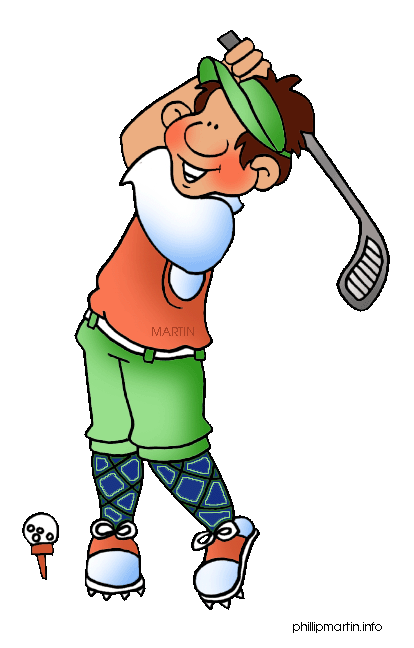 The camp will take place on Mondays throughout the summer from 8:00 AM – 10:00 AMDates: 7/2, 7/9, 7/16 (9:30-11:30), 7/23, 7/30, 8/13, & 8/27Cost: $150Ages 6-13No experience needed.  Clubs can be provided for juniors who do not have their own.If you have any questions, please contact PGA Professional Ben Nelson at 253-845-2056.-------------------------------------------------------------------------------------------------------------------------------Name: _______________________________________	Age: ______________Phone Number: ________________		E-mail: ________________________Allergies: __________________________________________________________